                          « ЗДРАВСТВУЙ ЛЕТО» 1 июня в х.Степном на площадке  около Степноского СК  до 10 часов дня звучала веселая детская музыка, которая созывала детвору на праздник конкурсной - игровой программы « ". Ведь впереди их ждала детская игровая программа ко Дню защиты детей! . Несмотря на будний день, детишки пришли вместе с родителями, что всегда радует. И веселый праздник начался! Ребята принимали участие в различных конкурсах и играх, пели песни и танцевали. Ну, и закончился праздник веселым чаепитием и детской дискотекой . Праздник удался! 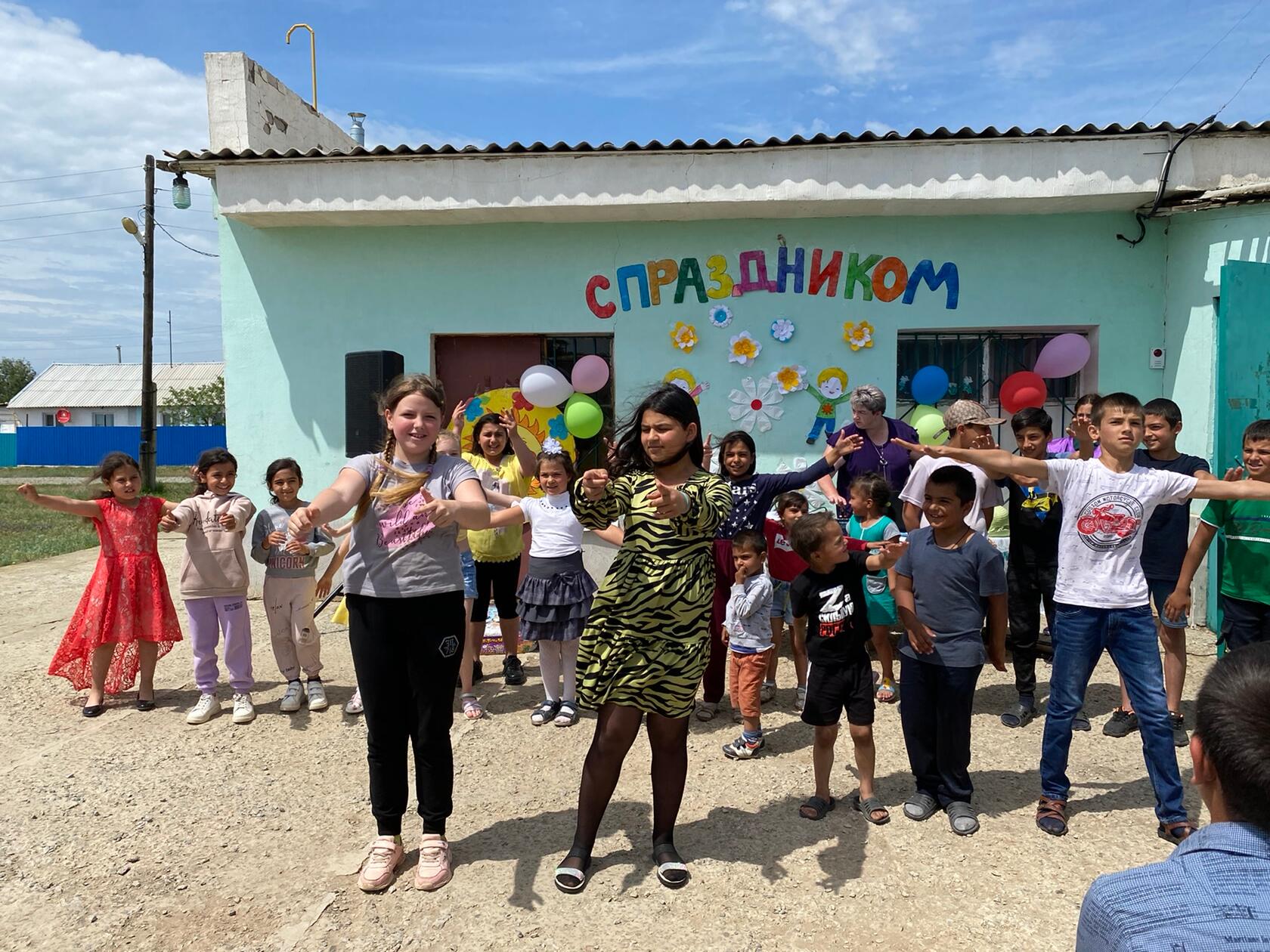 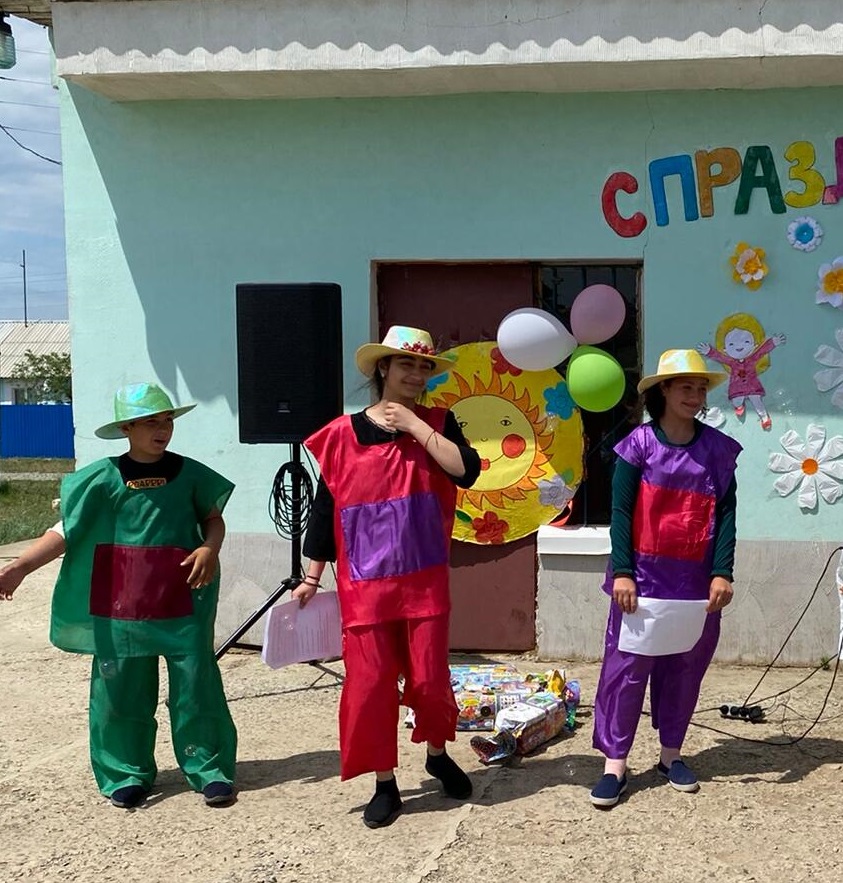 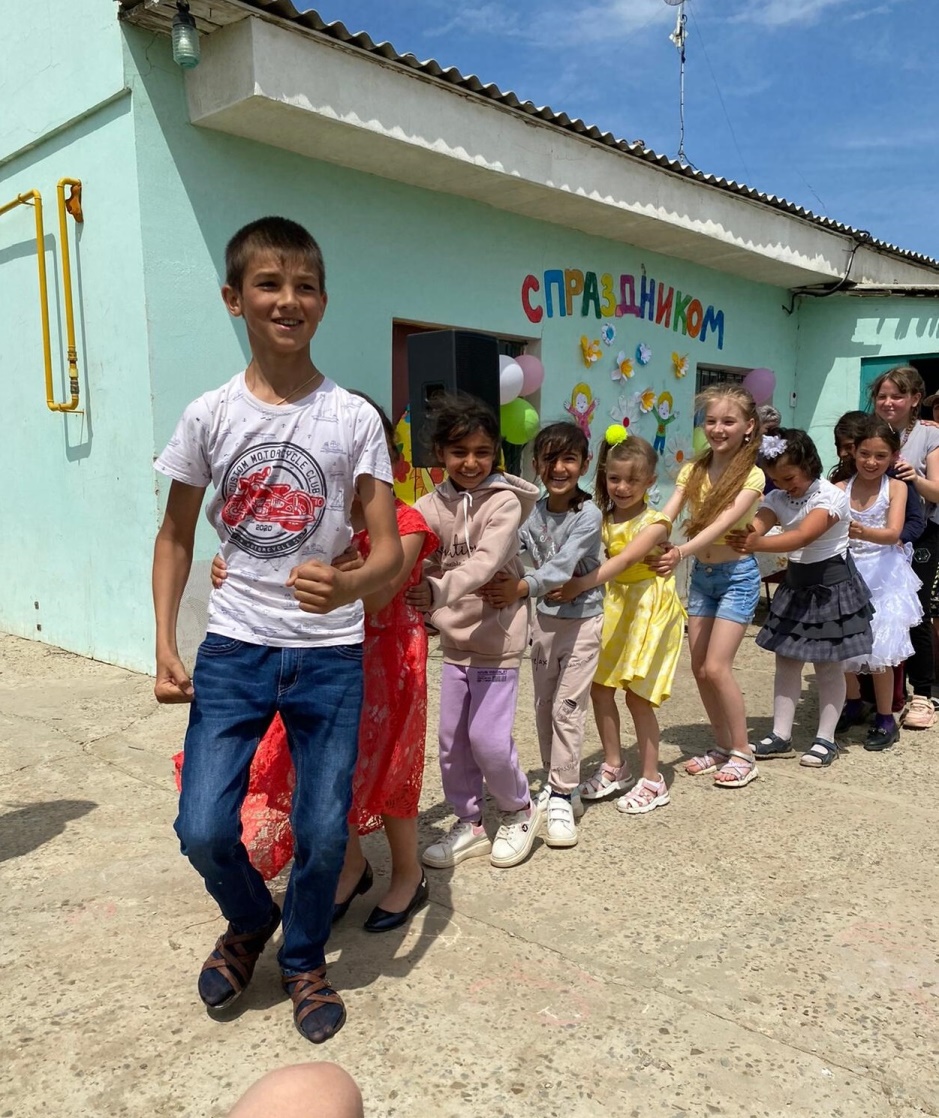 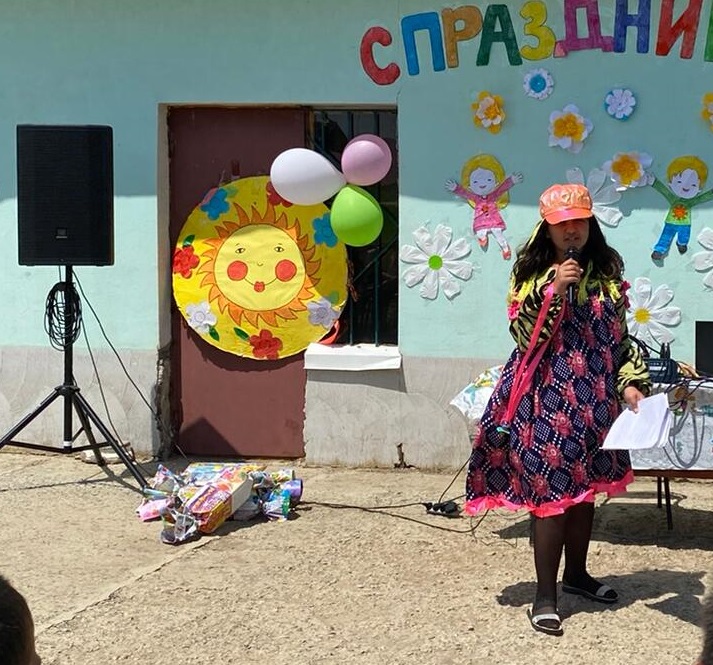 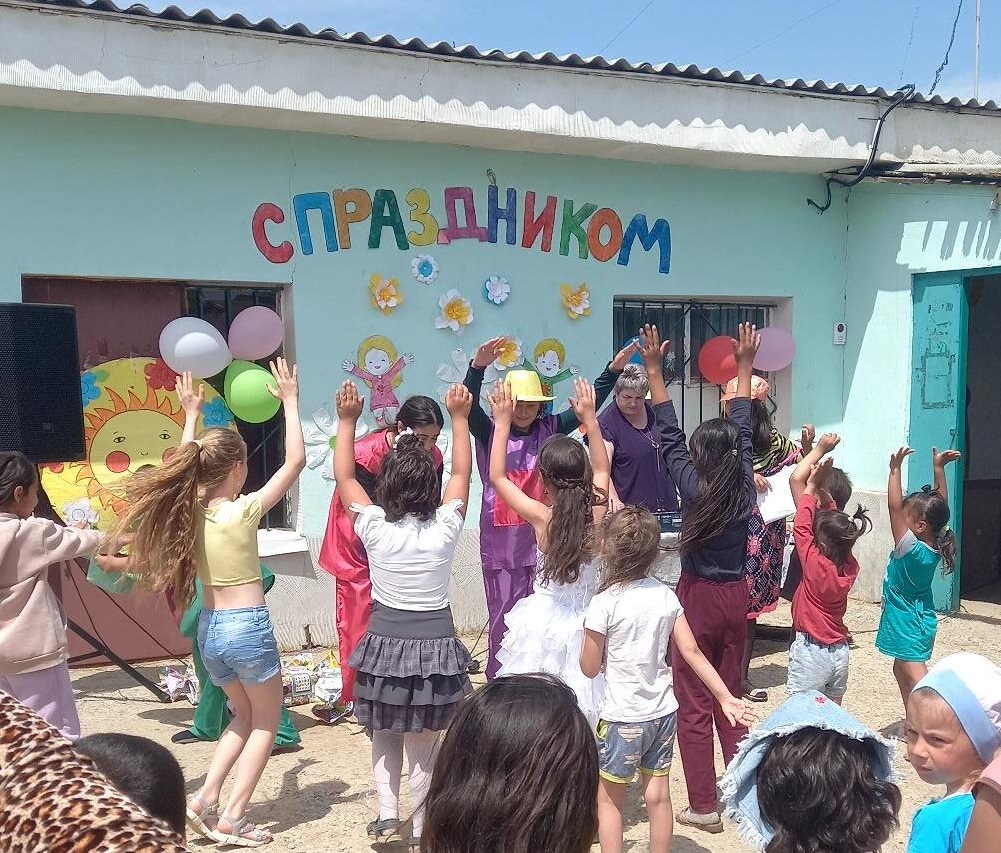 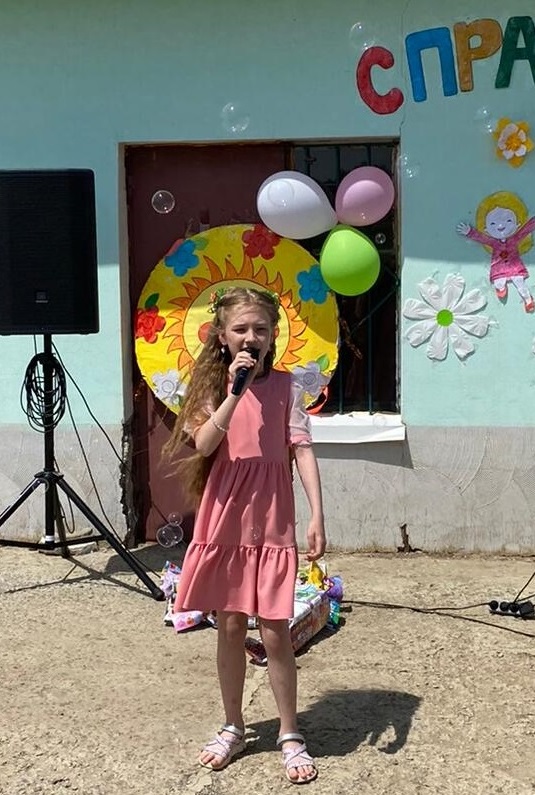 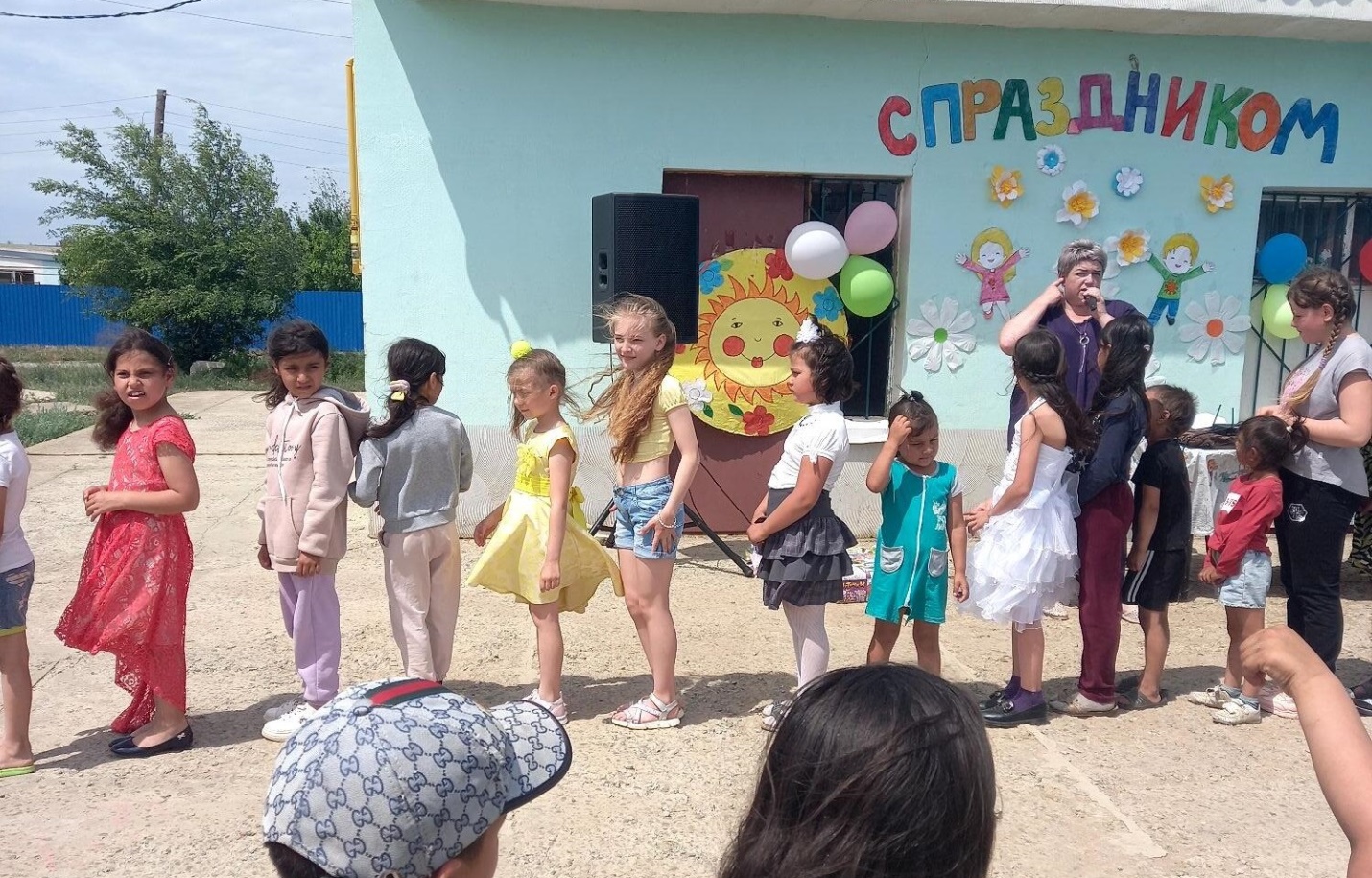 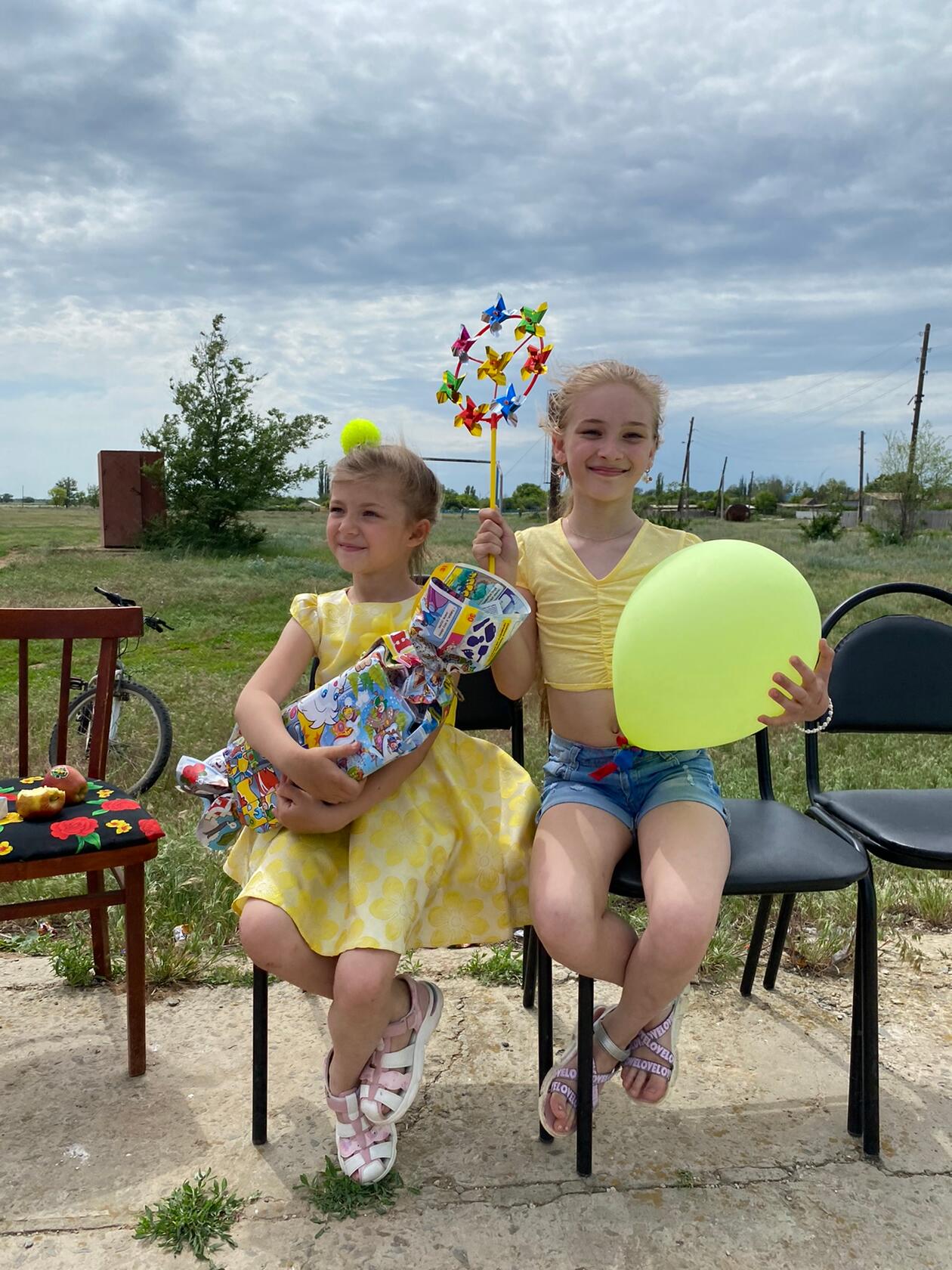 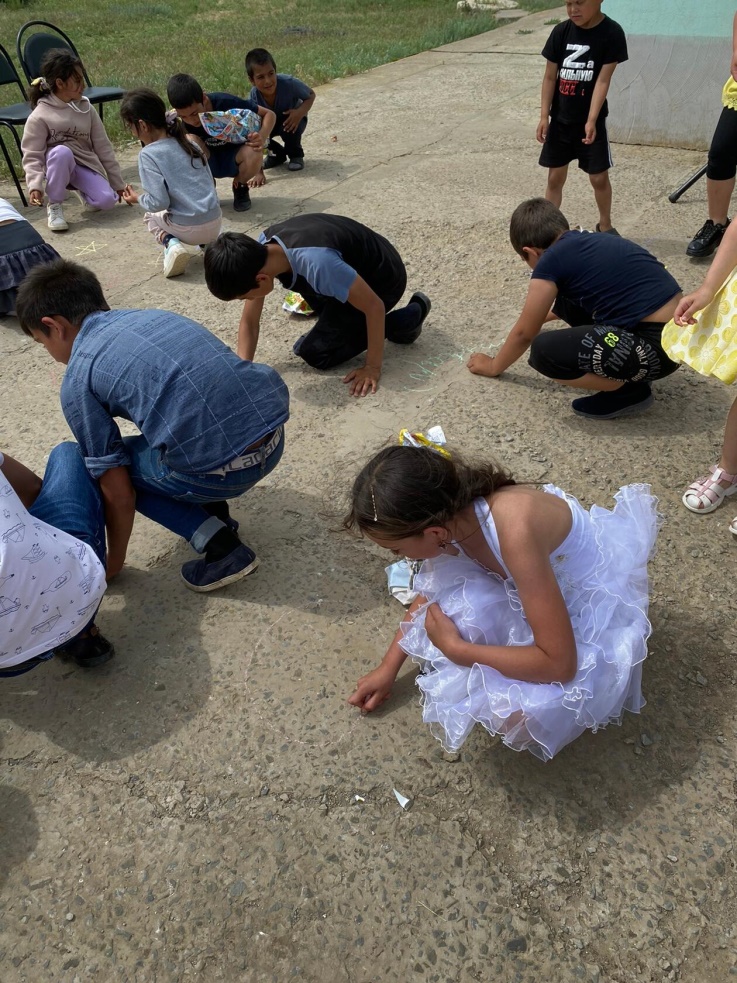 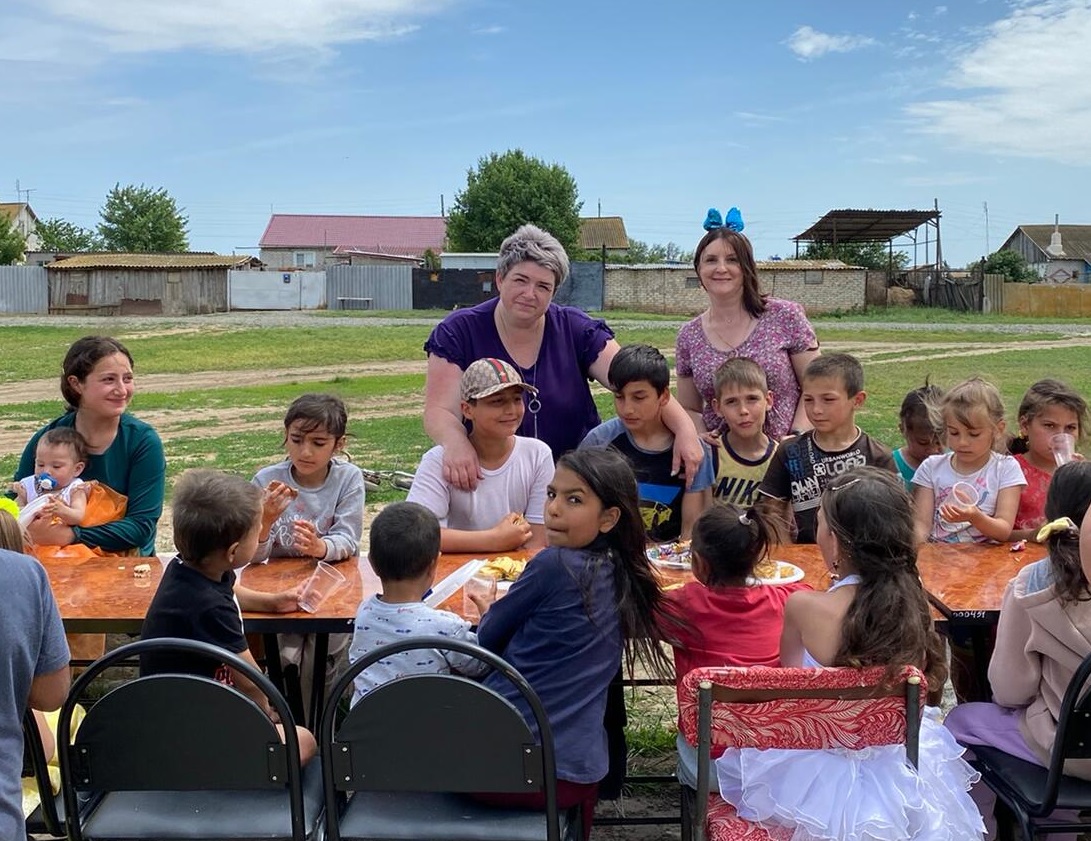 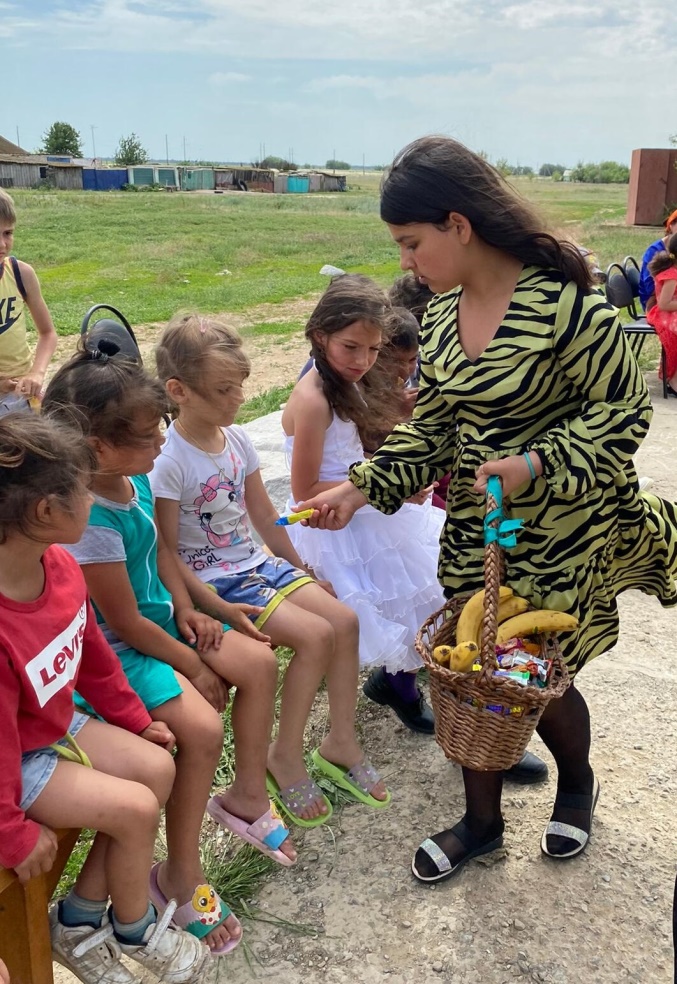 